“Formando hombres y mujeres: dueños de su propio destino”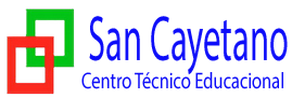 GUÍA DE  MATEMATICA INSTRUCCCIONES:Observar el power de operatoria baseResolver de acuerdo a las propiedades de los númerosDESARROLLO: I.- Coloca una V de verdadero o una F de falso 1)_______  Los números enteros no incluyen al cero2)_______  Un número negativo cualquiera es menor que cualquier número positivo3)_______  Al dividir  245  por cero el resultado es cero4)_______  Al multiplicar dos números enteros del mismo signo , el resultado siempre es positivo5)_______  Al dividir dos números enteros de signos distintos , el resultado siempre es negativoII.- Coloque el signo >,< o = -124                     - 134         2)  75                      75            3)    -  456321                  - 456321       4)       0                        - 1           5)  - 632                      - 1             6)    - 1000                           - 2000       7)  -  101                    - 100         8)  - 400                    - 400            9)    9092                     9902III.- Completa la siguiente tabla con el antecesor y sucesor del número entero que corresponda: IV.- Ubica los siguientes números en la siguiente recta numérica:-8; 4; 0, -7; -3; -1; 1; 6.V.- Ordene de mayor a menor los elementos de cada conjunto siguiente: A = { -3; 7; 0; -34; 21; -21; 5; 2 } B = {  5; -1; 12; 8; -2; 3; -3; 0; 1 }C = { 56; 28; -98; -14; 37 }D = { - 64; 93; -20; 5; -67}E = { 35; -48: -19; -18; 27}F = { -13; -17; 11; -19; -12}VI.- Resuelva las siguientes sumas de números enteros: 2 + 8 = -3 + -4 = 13 + 24 = -10 + -5 = 9 + -8 = -23 + 16 = -7 + 20 = 17 + -12  = 12 + - 8 = -9 + -2 = -12 + -8 = -7 + - 3 = -3 + 0  = 12 + -2  = 7 + - 4 + 3 =- 3 + - 8 + 4 =10 + 19 + - 29 =18 + - 6 + -8 + 5 =- 6 + -3 + - 8 + -5 =7 + 9 + 11 + -13 + -1 =- 15 +  -10 + - 25 + -50 + 100 =- 100 + -500 +  400 + 600 =VI.-  resuelve las siguientes restas de números enteros: 18 – 23 =6 – 9 =14 – 7 =35 – 12 =- 6 – 8 =-12 – 6 =13 – -2 =18 – - 8 =- 15 –  - 45 =- 36 – - 67 =  - 62 – 18 =- 34 – 13 =78 – 25 =42 – 79 =- 48 – -82 =- 54 – -36 =83 – - 7 =9 – - 98 =2 – 78 =21 – 3 =   6 – 8 – 9 + 0 + 3 = 4 + 7 + 2 – 7 – 3 = -4 + 6 – 9 – -7 – 4 + 2 = -2 – 2 + - 3 + - 9 – 4 + 1 = 14 + 87 – -98 + - 54 – 34 = -74 – -90 – 75 + 34 – 12 = OBJETIVOSResolver ejercicios de operatoria básica utilizando números reales.ITEMSI ,II, III,IV;V,VI Itemsa – 1aa + 17- 50- 19- 1